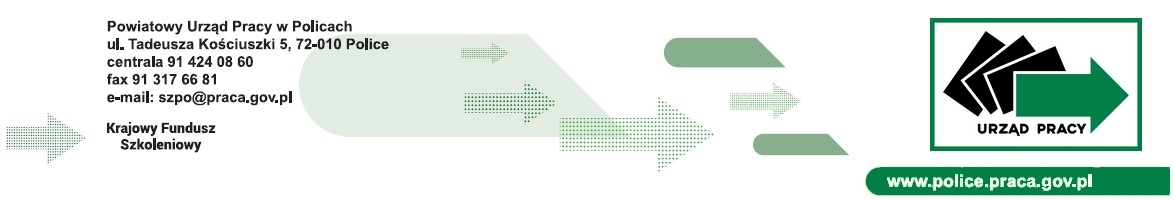 Załącznik nr 5.Police,................................................................................  (Imię i nazwisko Otrzymujący/a)Powiatowy Urząd Pracyul. Tadeusza Kościuszki  572-010 PoliceWNIOSEK O ROZLICZENIE JEDNORAZOWEJ DOTACJI NA PODJĘCIE DZIAŁALNOŚCI GOSPODARCZEJZgodnie z § 4 umowy nr ………………… z dnia ………………….wnioskuję o rozliczenie przyznanego dofinansowania na podjęcie działalności gospodarczej w kwocie ogółem:…………………Potwierdzam, że  ww. dokumenty potwierdzające wydatkowanie dotacji przyznanej w ramach ww. umowy nie posłużyły do rozliczenia innego przedsięwzięcia finansowanego ze środków publicznych.……………….…………………									        (podpis Otrzymujący/aZałączniki:Oświadczenie Otrzymującego/Otrzymującej o przysługiwaniu prawa do obniżenia kwoty podatku należnego o kwotę podatku naliczonego zawartego w wykazywanych wydatkach lub prawo do zwrotu podatku naliczonego wraz z podaniem terminu dokonania rozliczenia jeżeli takie prawo Otrzymującemu/Otrzymującej przysługuje.Uwierzytelnione kopie dokumentów potwierdzających wydatkowanie dotacji (faktury, rachunki, umowy kupna – sprzedaży), ujęte w niniejszym wniosku o rozliczenie wraz z ewentualnymi potwierdzeniami dokonania zapłaty (tj. przelewy, wpłaty własne, oświadczenia od sprzedawców).Przypominamy, że o ewentualnym dokonaniu zmian w  zakupach towarów bądź usług wskazanych 
w Załączniku nr 1 do umowy, tj. zakupie towarów bądź usług nie wymienionych Załączniku nr 1 do umowy, braku zakupu wszystkich towarów bądź usług wymienionych w Załączniku nr 1 do umowy, należy poinformować Urząd w formie pisemnej wraz z uzasadnieniem, w terminie rozliczenia pod rygorem nieuwzględnienia przez Urząd tych zmian, czyli uznania zakupów za niekwalifikowalne w ramach ww. umowy.Adnotacje Urzędu:………………………………………………………………………………………………… ……………………………………………………………………………………………………………………….……………………………………………………………………………………………………………………….………………………………………………………………………………………………………………………………………………………………………………………………………………………………………………………………………………………………………………………………………………………………………………………………………………………………………………………………………………………………………………………………………………………………………………………………………………………………………………………………………………………………………………………………………………………………………………………………………………………………………………………………………………………………………………………………………………………………………………………………………………………………………………………………………………………………………………………………………………………………………………………………………………………………………………………………………………………………………………………………………………………………………………………………………………………………………………………………………………………………Załącznik nr 1 do Wniosku o rozliczenie jednorazowej dotacji na podjęcie działalności gospodarczej……......................................…    (miejscowość, data)OŚWIADCZENIE OTRZYMUJĄCEGO DOT. PRAWA DO OBNIŻENIA KWOTY PODATKU NALEŻNEGO O KWOTĘ PODATKU NALICZONEGO ZAWARTEGO 
W WYKAZYWANYCH WYDATKACH LUB PRAWO DO ZWROTU PODATKU NALICZONEGO Ja niżej podpisany/a  ………………………………………………………………………… (imię i nazwisko) identyfikowany/a numerem PESEL……………………………………….…………………oświadczam, że:* zaznaczyć właściwePrzysługuje mi prawo do obniżenia kwoty podatku należnego o kwotę podatku naliczonego zawartego 
w wykazywanych wydatkach lub prawo do zwrotu podatku naliczonego. Rozliczenia VAT-u w Urzędzie Skarbowym dokonam/dokonałem* w terminie …………………………………W związku z powyższym zobowiązuję się do zwrotu równowartości odliczonego lub zwróconego, zgodnie z ustawą z dnia 11 marca 2004 r. o podatku od towarów i usług  (Dz. U. z 2024 r. poz. 361) podatku naliczonego dotyczącego zakupionych towarów i usług w ramach przyznanego dofinansowania w kwocie …………….. w terminie: do dnia ………………………… (nie później niż do 90 dni od dnia złożenia przez Otrzymującego deklaracji podatkowej dotyczącej podatku od towarów i usług, w której wykazano kwotę podatku naliczonego z tego tytułu – w przypadku gdy z deklaracji za dany okres rozliczeniowy wynika kwota podatku podlegająca wpłacie do Urzędu Skarbowego lub kwota do przeniesienia na następny okres rozliczeniowy); *do dnia ………………………… (tj. 30 dni od dnia dokonania przez Urząd Skarbowy zwrotu podatku na rzecz Otrzymującego – w przypadku gdy z deklaracji podatkowej dotyczącej podatku od towarów i usług, w której wykazano kwotę podatku naliczonego z tego tytułu, za dany okres rozliczeniowy wynika kwota do zwrotu).*Proszę o rozliczenie dofinansowania  w kwocie w wysokości …………………………… 	Przysługuje mi prawo do obniżenia kwoty podatku należnego o kwotę podatku naliczonego zawartego 
w wykazywanych wydatkach lub prawo do zwrotu podatku naliczonego. Jednocześnie oświadczam, że nie skorzystam z przysługującego mi prawa do obniżenia kwoty podatku należnego o kwotę podatku naliczonego zawartego w wykazywanych wydatkach lub prawa do zwrotu podatku naliczonego.W związku z powyższym proszę o rozliczenie dofinansowania w kwocie brutto w wysokości …………………………………………..… 	Nie przysługuje mi prawo do obniżenia kwoty podatku należnego o kwotę podatku naliczonego zawartego 
w wykazywanych wydatkach lub prawo do zwrotu podatku naliczonego w związku z powyższym proszę 
o rozliczenie dofinansowania z uwzględnieniem podatku VAT................................................................		             ...................................................................  (data, pieczątka, podpis księgowego 		            		(data i podpis Otrzymujący/a)      lub osoby dokonującej rozliczenia)Lp.Nazwa wydatków poniesionych zgodnie z Załącznikiem nr 1 do umowyNumer faktury / rachunku /umowyForma zapłatyP-przelewG - gotówkaDataDataKwotaKwotaKwotaLp.Nazwa wydatków poniesionych zgodnie z Załącznikiem nr 1 do umowyNumer faktury / rachunku /umowyForma zapłatyP-przelewG - gotówkaWystawienia faktury / rachunku /umowy Zapłaty faktury / rachunku/umowy NettoPodatek VATBrutto1.2.3.4.5.6.7.8.9.10.RAZEM:RAZEM:RAZEM:RAZEM:RAZEM:RAZEM: